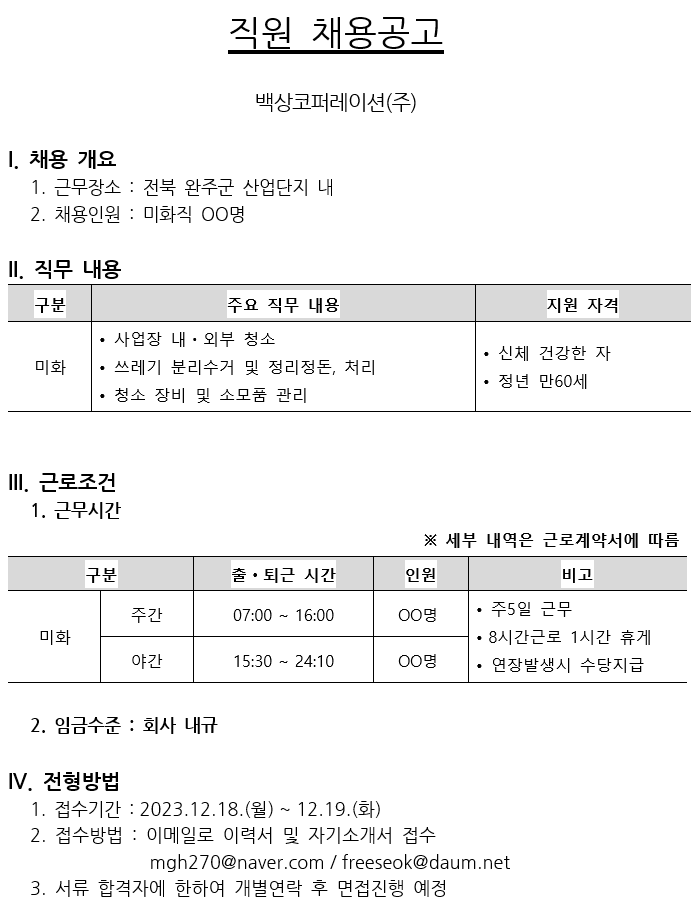 자기소개서사y 진(3cm×4cm)사y 진(3cm×4cm)이  력  서이  력  서이  력  서이  력  서이  력  서이  력  서이  력  서사y 진(3cm×4cm)사y 진(3cm×4cm)성  명생년월일생년월일사y 진(3cm×4cm)사y 진(3cm×4cm)이메일연락처연락처사y 진(3cm×4cm)사y 진(3cm×4cm)주  소학력기    간기    간학    교    명학    교    명학    교    명학    교    명학    교    명전 공 분 야학력중 학 교(□졸□중퇴)중 학 교(□졸□중퇴)중 학 교(□졸□중퇴)중 학 교(□졸□중퇴)중 학 교(□졸□중퇴)학력고등학교(□졸□중퇴)고등학교(□졸□중퇴)고등학교(□졸□중퇴)고등학교(□졸□중퇴)고등학교(□졸□중퇴)학력대 학 교(□졸□중퇴)대 학 교(□졸□중퇴)대 학 교(□졸□중퇴)대 학 교(□졸□중퇴)대 학 교(□졸□중퇴)학력대 학 원(□졸□중퇴)대 학 원(□졸□중퇴)대 학 원(□졸□중퇴)대 학 원(□졸□중퇴)대 학 원(□졸□중퇴)경력기    간기    간근 무 처근 무 처직   위직   위직   위업 무 내 용경력경력경력경력경력자격및 면허자격면허번호자격면허번호자 격 면 허 명자 격 면 허 명자 격 면 허 명자 격 면 허 명자 격 면 허 명시  행  처자격및 면허자격및 면허자격및 면허병역복 무 기 간복 무 기 간군 별계 급계 급계 급병 과미필 또는 면제사유병역위에 기재한 사항은 틀림이 없습니다.2023 년   월   일성명 :              (인)위에 기재한 사항은 틀림이 없습니다.2023 년   월   일성명 :              (인)위에 기재한 사항은 틀림이 없습니다.2023 년   월   일성명 :              (인)위에 기재한 사항은 틀림이 없습니다.2023 년   월   일성명 :              (인)위에 기재한 사항은 틀림이 없습니다.2023 년   월   일성명 :              (인)위에 기재한 사항은 틀림이 없습니다.2023 년   월   일성명 :              (인)위에 기재한 사항은 틀림이 없습니다.2023 년   월   일성명 :              (인)위에 기재한 사항은 틀림이 없습니다.2023 년   월   일성명 :              (인)위에 기재한 사항은 틀림이 없습니다.2023 년   월   일성명 :              (인)지원동기성격의 장단점입사 후 포부기타 하고 싶은 말